Ежегодно 28 апреля Международная организация труда (МОТ) отмечает Всемирный день охраны труда. В рамках тематической даты проводятся информационно-разъяснительные мероприятия (выставки, круглые столы, форумы, конференции), организуются лекции, читаются доклады специалистов, направленные на привлечение внимания общественности к проблемам в сфере охраны труда. Среди них увеличение фактов травматизма, профзаболеваний и смертельных исходов, связанных с производственной деятельностью. В большинстве стран мира проводятся акции и организуются события с участием властей, работодателей, профсоюзов, специалистов по ОТ.В трудовых коллективах, образовательных организациях проходят практические занятия, уроки, просмотры тематических роликов. Организуются мероприятия в память о пострадавших на производстве. К мемориалам погибших работников традиционно возлагаются цветы.   От несчастных случаев получает инвалидность и погибает большое количество людей. При этом эксперты полагают, что эти сведения занижены, так как ряд компаний скрывает факты травматизма, чтобы не платить штрафы.В 2023 году темой Всемирного дня заявлена "Безопасная и здоровая рабочая среда — основополагающий принцип и право в сфере труда". Эта тема объявлена не случайно — проблема формирования безопасной производственной среды была включена МОТ в перечень основополагающих принципов прав работников летом 2022 года. По этой причине в список основополагающих документов МОТ попала Конвенция №155 О безопасности и гигиене труда (1981) и Конвенция №187 Об основах, содействующих безопасности и гигиене труда (2006).Сейчас к основополагающим принципам и правам в трудовой сфере относится исключение всех видов принудительного труда, свобода объединения и реальное признание права на коллективные переговоры, действенный запрет детского труда, безопасность и гигиена труда, действенное исключение любых форм дискриминации в сфере труда и занятости.История Всемирного дня охраны труда уходит в далекий 1989 год, когда в Канаде прошла акция памяти работников, которые погибли на рабочем месте. Примеру североамериканцев последовали многие страны и спустя 10 лет акции проводились почти по всей планете. В 2003 году МОТ предложила идею официально отмечать этот день. В итоге ко всемирной акции присоединились 175 государств, включая Россию. Каждый год утверждается новая тема. Например, в 2022 году она была посвящена оптимизации охраны труда и будущему этой сферы.Наш портал традиционно освещает тему Всемирного дня охраны труда, начиная с 2011 года, публикуя материалы с подробным описанием проблем трудовой сферы, ставших основанием для определения очередной темы Всемирного дня охраны труда. О состоянии производственного травматизма в организациях Брянской области за 2022 год:В 2022 году в организациях Брянской области Государственной инспекцией труда в Брянской области завершены расследованиями 38 несчастных случаев с тяжелыми последствиями, связанные с производством (9 несчастных случаев со смертельным исходом, 26 тяжелых несчастные случаев и 3 групповых несчастных случаев при которых 1 работник погиб и 3 получили тяжелые травмы) и 10 смертельных несчастных случаев, которые по результатам расследования не были связаны с производством по причине смерти работников вследствие общего заболевания.Формула безопасного трудаИспользуйте формулу, чтобы оценить условия безопасного труда конкретного работника.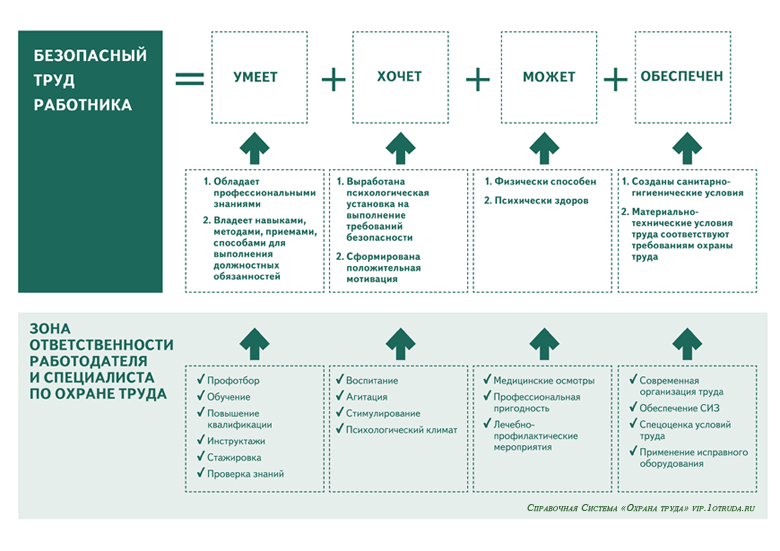 Мероприятия по снижению риска несчастных случаев №
п/п    МероприятияСпособ снизить риск1Система управления охраной трудаРазработайте систему управления охраной труда, внедрите ее на предприятии и проводите постоянный анализ ее функционирования2Оценка профессиональных рисковОцените профессиональные риски на предприятии3План мероприятий по сокращению производственного травматизмаРазработайте и исполняйте план мероприятий по сокращению производственного травматизма4Подбор и обучениеПроводите подбор и обучение работников с учетом сокращения рисков несчастных случаев5МедосмотрыСвоевременно проводите медицинские осмотры и психиатрические освидетельствования работников в случаях, предусмотренных законодательством6Разъяснительная работаПроводите разъяснительную работу по охране труда с каждым работником организации, в каждом подразделении7Средства  индивидуальной защитыПриобретайте только высококачественные и эффективные СИЗ, для этого участвуйте в тематических выставках, общайтесь с производителями, посещайте производство СИЗ, отслеживайте репутацию производителя через рекламации, тщательно следите за сроками действия сертификатов и информацией об отзыве поставщиков СИЗ в госреестре8Контроль исправности оборудованияПроверяйте исправность технологического оборудования, контролируйте технологический процесс, проводите планово-предупредительный ремонт по графику, своевременно модернизируйте оборудование9Выбор помещения и оборудованияВ случае выбора нового производственного помещения или оборудования учитывайте риски по охране труда10СпецоценкаСвоевременно проводите спецоценку условий труда11Гарантии и льготыПредоставляйте работникам гарантии и льготы, предусмотренные законодательством и внутренними правилами12Режим труда и отдыхаСоблюдайте режимы труда и отдыха, так как переутомление работников – частая причина несчастных случаев